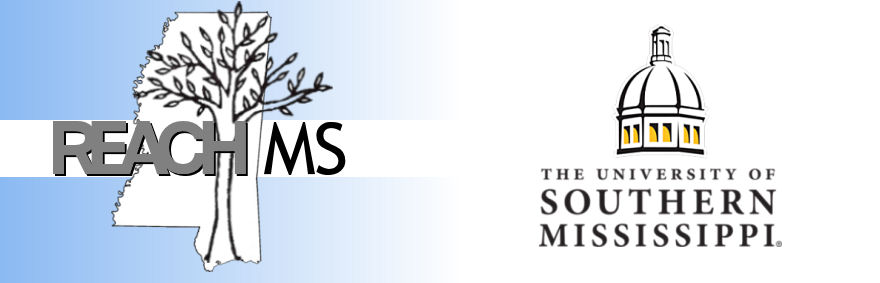 SWPBIS TeamSchool Name:	_______________________________	Contact Number: ________________________________Address:	________________________________________________________________________________Team Leader: _________________________________	Email: _________________________________________Administrator: ________________________________	Email: _________________________________________District Contact: _______________________________________________________________________________Email: _______________________________________ 	Contact Number: ________________________________RoleResponsibilitiesTeam MemberTeam Leaderfacilitates meeting by reviewing purpose and  keeping the team focused on the taskAdministratorassimilate PBIS into existing school effortsplays an active role in the PBIS change process and communicates this commitmentidentifies how to free staff for participation on the PBIS teamRecordertranscribes the team’s responses on flip chart paper, transparency, or team agenda/minutes formTimekeepermonitors the amount of time available and keeps the team aware of time limits by prompting (i.e., “10 minutes left”)Data Specialisttrained in entering and accessing data from the discipline data management systemBehavior Specialistcompetent with behavioral principles and assists in analyzing dataCommunicationsacts as the point person for communication between the team and staff regarding PBIS and behavior issuesRoleResponsibilitiesTeam MemberReinforcementReinforcementReinforcement